Szczegółowy opis przyznanej punktacji ECTS – część BNa przyznaną liczbę punktów ECTS składają się:1. Godziny kontaktowe z nauczycielem akademickim:OGÓŁEM: 95.0 h2. Samodzielna praca studenta:OGÓŁEM:  0 hgodziny kontaktowe + samodzielna praca studenta     OGÓŁEM:  95.0 h1 punkt ECTS = 25-30 h pracy przeciętnego studenta, liczba punktów ECTS= 95.0 h : 25.0 h/ECTS = 3.80  ECTS Średnio: 6.0 ECTS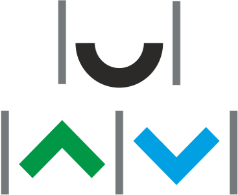 UNIWERSYTET WARMIŃSKO-MAZURSKI W OLSZTYNIEWydział LekarskiSylabus przedmiotu – część A48SJ-CHW78Choroby wewnętrzne 7/8ECTS: 3.80 CYKL:  2023ZTREŚCI MERYTORYCZNEĆWICZENIAKardiologia  (30h – 5 dni):LG/AR 1. Choroba niedokrwienna serca 2. Ostry zespół wieńcowy z uniesieniem i bez uniesienia odcinka ST 3. Zapalenie mięśnia sercowego 4. Infekcyjne zapalenie wsierdzia i ostre i przewlekłe zapalenie osierdzia 5. Różnicowanie zaburzeń rytmu serca- podstawy   Pulmonologia (30h – 5 dni):AD 1. Badania diagnostyczne w pulmonologii: spirometria, pletyzmografia, bronchoskopia, polisomnografia,      ergospirometria. Zasady rozpoznawania gruźlicy. 2. Obrazowanie w chorobach układu oddechowego: RTG, TK, HRCT klatki piersiowej. USG płuc, PET. 3. Leki w chorobach płuc. 4. Alergia - pokrzywka, obrzęk naczynioruchowy, anafilaksja i wstrząs anafilaktyczny. 5. Diagnostyka guza płuca   Gastroenterologia (30h – 5 dni x 6h 08.00-13.00): TA 1. Zaparcie i rak jelita grubego  2. Biegunki i zespół jelita drażliwego  3. Choroba uchyłkowa jelita grubego  4. Autoimmunologiczne choroby jelit  5. Zespoły upośledzonego wchłaniania 6. Biegunki, zaparcia – przyczyny, rozpoznawanie, różnicowanie, leczenie 7. Demonstracje zabiegów: podwiązywania żylaków, zakładanie gastrostomii odżywczych, pomiary gradientu  ciśnień wewnątrzwątrobowych, polipektomie w jelicie grubym i żołądku  8. Demonstracje i omawianie klasycznych badan radiologicznych w różnych patologiach układu trawiennego  9. Kliniczne następstwa zaburzeń trawienia i wchłaniania oraz niedostatecznego i niewłaściwego odżywiania  10. Pierwotne i przerzutowe choroby nowotworowe układu trawiennegoCEL KSZTAŁCENIAEtiologia, patofizjologia, epidemiologia, rozpoznawanie i leczenie chorób serca, chorób układu pokarmowego, oddechowego, alergiiOPIS EFEKTÓW UCZENIA SIĘ PRZEDMIOTU W ODNIESIENIU DO OPISU CHARAKTERYSTYK DRUGIEGO STOPNIA EFEKTÓW UCZENIA SIĘ DLA KWALIFIKACJI NA POZIOMACH 6-8 POLSKIEJ RAMY KWALIFIKACJI W ODNIESIENIU DO DYSCYPLIN NAUKOWYCH I EFEKTÓW KIERUNKOWYCHEFEKTY UCZENIA SIĘ:Wiedza:Umiejętności:Kompetencje społeczne:FORMY I METODY DYDAKTYCZNE:FORMA I WARUNKI WERYFIKACJI EFEKTÓW UCZENIA SIĘ:LITERATURA PODSTAWOWA:LITERATURA UZUPEŁNIAJĄCA:48SJ-CHW77ECTS: 3.80CYKL:  2023ZChoroby wewnętrzne 7/7- udział w: Ćwiczenia90.0 h- konsultacje5.0 h- w tym liczba punktów ECTS za godziny kontaktowe z bezpośrednim udziałem nauczyciela  akademickiego3.80 punktów ECTS- w tym liczba punktów ECTS za godziny realizowane w formie samodzielnej pracy studenta2.20 punktów ECTS